سيرة ذاتية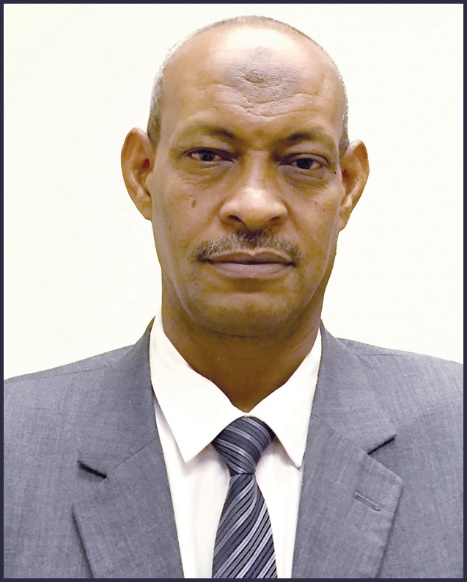 البيانات الشخصية:الاسم: طلال خالد عبد الباسط.الوظيفة: استاذ مساعد عضو هيئة تدريب بمعهد الإدارة العامة المملكة العربية السعودية المركز الرئيسي بالرياضتاريخ الميلاد:2/4/1970م.مكان الميلاد: أم درمان.الحالة الاجتماعية: متزوج -اب لطفلينالجنسية: سوداني.الديانة: مسلم.العنوان: المملكة العربية السعودية معهد الإدارة العامة الرياضرقم الجوال : 0966559990521 /00249912317071البريد الالكتروني: dr.tilal1970@gmail.comالمؤهلات الأكاديمية:دكتوراه في الإدارة العامة جامعة السودان للعلوم والتكنولوجيا2010 مماجستير في الإدارة العامة جامعة السودان للعلوم والتكنولوجيا2005 م.دبلوم عالي في الإدارة العامة جامعة ام درمان الإسلامية1993م.ليسانس آداب جامعة النيلين (جامعة القاهرة فرع الخرطوم سابقا) 1992م.الخبرات العملية:وزارة الشئون الهندسية في الفترة من 1992ــ 1997م.وحدة تنفيذ السدود منذ العام 2006 ــ 2011.الشركة السودانية لتوزيع الكهرباء من 1/4/2011 ــ 2014أستاذ مساعد وعضو هيئة تدريب بمعهد الإدارة العامة المملكة العربية السعودية المركز الرئيسي بالرياض من 8/2014 حتى الآنخبرات التدريس والتدريب الدورات التدريبية:دبلوم كمبيوتر معهد هايبر للكمبيوتردورة تدريبية في تقنية السكرتارية التنفيذية وتوثيق المستندات مركز تطوير الإدارة.دورة السكرتارية المكتبية الحديثة و إدارة مكاتب المستقبل مركز إدراك للتأهيل وبناء القدراتدورة استراتيجية تطبيق نظام الجودة والاساليب الاحصائية المركز الدولي للجودةدورة ادوات التحسين المستمر مركز إدراك للتأهيل وبناء القدرات دورة الاسناد التعليمي جامعة السودان المفتوحةدورة طرائق ومهارات التدريس الجامعي جامعة الخرطومالأوراق العملية والمقالات:ورقة عمل بعنوان: دور العلوم الإدارية الحديثة في تعزيز كفاءة تنفيذ الاستراتيجية، مؤتمر التخطيط الاستراتيجي والتميز الإداري، قاعة الصداقة الخرطوم يونيو 2014تطوير حقيبة إدارة الجودة الشاملة بمعهد الإدارة العامة 2016ورقة عمل محكمة سوف تنشر في مارس 2017 بمجلة جامعة كسلا بالسودان بعنوان دور إدارة التغيير في خلق الميزة التنافسية للشركات المنتجة للمشروبات الغازية بولاية الخرطوممقال بعنوان أهمية أخلاقيات الوظيفة العامة، مجلة التنمية الإدارية الإصدارة الشهرية لمعهد الإدارة العامة المملكة العربية السعودية العدد رقم : 136  (شعبان 1437هـ).مقال بعنوان التغيير سر نجاح المنظمات التي تسعي للريادة والازدهار، مجلة التنمية الإدارية الإصدارة الشهرية لمعهد الإدارة العامة المملكة العربية السعودية العدد رقم: 13 (ذو الحجة 1437هـ).مقال بعنوان المهارات الناعمة تدعم الأداء المتميز سوف ينشر شهر مارس 2017 بمجلة التنمية الإدارية ماسم الجامعةالخبرةالعام الدراسيالمادة1السودان المفتوحةسنتين2013--2014مبادئ التسويق1السودان المفتوحةسنتين2013--2014السلوك التنظيمي2كلية النصر التقنيةسنتين2013-2014التسويق المصرفي2كلية النصر التقنيةسنتين2013-2014بحوث التسويق2كلية النصر التقنيةسنتين2013-2014السلوك التنظيمي3معهد الإدارة العامة 3 سنوات2014-2017مواد إعدادية قمت بتدريسهامبادئ الإدارة العامةالإدارة العامة والفسادالابعاد الاخلاقية في العمل التنظيميالتفاوض الفعالالسلوك التنظيمي  سلوكيات الوظيفة العامةحقائب قمت بتدريبها1التنسيق الإداري2الانتماء والولاء الوظيفي3الجودة الشاملة4التخطيط التنفيذي5التفويض6تحليل المشكلات واتخاذ القرارات7مهارات بناء فرق العمل8تطوير خدمات المستفيدين 9الاشراف الإداري 10القيادة الإدارية 11تطوير الإجراءات والنماذج الإدارية12سلوكيات الوظيفة العامة13الاتصال الإداري الفاعل14الابداع الإداري15توزيع العمل